Руководствуясь главой 31 Налогового кодекса Российской Федерации, Совет Степношенталинского сельского  поселения  решил:Установить с 1 января 2017 года взимание на территории Степношенталинского сельского поселения земельного налога в соответствии с главой 31 части второй Налогового кодекса Российской Федерации.Установить на территории Степношенталинского сельского поселения налоговые ставки в следующих размерах:1)   0,3 процента в отношении земельных участков:отнесенных к землям сельскохозяйственного назначения или к землям в составе зон сельскохозяйственного использования в населенных пунктах и используемых для сельскохозяйственного производства;ограниченных в обороте в соответствии с законодательством Российской Федерации, предоставленных для обеспечения обороны, безопасности и таможенных нужд;2)  0,28 процента в отношении земельных участков:занятых жилищным фондом и объектами инженерной инфраструктуры жилищно-коммунального комплекса (за исключением доли в праве на земельный участок, приходящейся на объект, не относящийся к жилищному фонду и к объектам инженерной инфраструктуры жилищно-коммунального комплекса) или приобретенных (предоставленных) для жилищного строительства;приобретенных (предоставленных) для личного подсобного хозяйства, садоводства, огородничества или животноводства, а также дачного хозяйства;3)  1,5 процента в отношении прочих земельных участков.3. Освободить от уплаты земельного налога следующие категории налогоплательщиков:физических лиц, имеющих на иждивении четырех или более детей в возрасте до 18 лет, проживающих в домах индивидуальной жилой застройки;2)  детей - сирот;3) организации и учреждения в отношении земельных участков, занятых гражданскими захоронениями. Предоставить льготы по уплате земельного налога органам государственной власти и управления, казенным учреждениям, бюджетным и автономным учреждениям, финансируемым из бюджета Республики Татарстан и местного бюджета в виде применения пониженной ставки налога в размере 0,02 процента от кадастровой стоимости земли;предоставить льготы в отношении земельных участков, отнесенных к землям промышленности и иного специального назначения (вне населенных пунктах), предоставляемых под строительство и эксплуатацию автомобильных дорог общего пользования 1-3 категории в  виде применения пониженной ставки налога в размере 0,05 процента от кадастровой стоимости земли.Установить, что документы, подтверждающие право на уменьшение налоговой базы в соответствии с главой 31 Налогового кодекса Российской Федерации, представляются в налоговый орган по месту нахождения земельного участка, признаваемого объектом налогообложения:1) налогоплательщиками-организациями - в сроки, установленные для представления налоговых расчетов по авансовым платежам и налоговой декларации по налогу;2) налогоплательщиками-физическими лицами - в срок не позднее 1 февраля года, следующего за истекшим налоговым периодом.6. Установить следующий порядок и сроки уплаты земельного налога:1) налогоплательщиками-организациями уплата налога производится авансовыми платежами в размере 1/4 соответствующей налоговой ставки процентной доли кадастровой стоимости земельного участка по истечении первого, второго и третьего квартала не позднее 5 числа второго месяца, следующего за отчетным периодом. Сумма налога, подлежащая уплате по итогам налогового периода, уплачивается не позднее 5 февраля года, следующего за истекшим налоговым периодом.7. Настоящее Решение вступает в силу с 1 января 2017 года, но не ранее чем по истечении одного месяца со дня его официального размещения в сети Интернет на портале муниципальных образований Республики Татарстан.8. С момента вступления в силу настоящего Решения, признать  утратившим силу Решение Совета Степношенталинского сельского поселения от 22.10.2015  № 9 «О земельном налоге».Глава Степношенталинскогосельского поселения			                                               Ф.Я.ХамадеевСОВЕТСТЕПНОШЕНТАЛИНСКОГОСЕЛЬСКОГО ПОСЕЛЕНИЯАЛЕКСЕЕВСКОГО МУНИЦИПАЛЬНОГО РАЙОНА РЕСПУБЛИКИ ТАТАРСТАН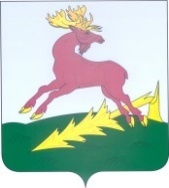 ТАТАРСТАН РЕСПУБЛИКАСЫАЛЕКСЕЕВСКМУНИЦИПАЛЬ РАЙОНЫНЫҢКЫР ШОНТАЛЫСЫ АВЫЛҖИРЛЕГЕ СОВЕТЫРЕШЕНИЕ О земельном налогес. Степная ШенталаКАРАР